73. 34aIU Bloomington Policy Regarding 600 or Higher Level Course Offerings at Regional CampusesPolicy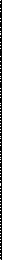 Since the mission of the regional campuses does not extend beyond the baccalaureate and selected Master's degree programs and since they are not accredited to offer programs beyond the Master's level, it is the policy of the regional campus education division to offer 600 level courses only under extremely unusual circumstances.Such circumstances include:When it can be clearly demonstrated that local constituencies will be irretrievably damaged if the courses are not offered by the regional campus.When such courses are an essential and integral part of a Master's level program which a campus is authorized to offer. This circumstance should not exist since 600 or higher level courses are inappropriate in a Master's program and where they exist, they should be redeveloped and renumbered at the 500 level and submitted through regular course approval procedures. Such steps are being taken on the Bloomington campus.ImplementationIn the event that it is deemed necessary to offer a 600 or higher level course on a regional campus, prior approval to offer the course must be gained through the Office of the Associate Dean for Academic Affairs, School of Education, Bloomington. The Associate Dean, in considering the request for approval, will seek to establish that:There is a compelling reason and/or need for offering the course.The need on the regional campus cannot be served by other means, e.g., by the Bloomington department at the regional campus.Qualified faculty are teaching the course each time that it is taught.Appropriate resources, e.g., library and AV materials, are available to support the course.Relevant departments at Bloomington agree that the substance of the course meets post-Master's level standards.The prospective students for the course have sufficient background of preparation and experience to enable them to handle the course content.Under no conditions will approval be granted for more than one academic year. Should it be necessary to offer a course for more than one academic year, approval must be reaffirmed each year.